Confirming the scope of Community Connectors beyond 1 October 2023Hon Carmel Sepuloni, Minister of Social Development and EmploymentThese documents have been proactively released. 12 June 2023, Cabinet paper - Confirming the scope of Community Connectors beyond 1 October 202312 June 2023, Cabinet Social Wellbeing Committee Minute SWC-23-MIN-0060This paper seeks Cabinet agreement to the scope for the Community Connector workforce from 1 October 2023.The following documents that informed the development of this Cabinet paper can be accessed here:October 2022 Review of Remaining COVID-19 Measures Under the New Approach: Proactive release: October 2022 Review of Remaining COVID-19 Measures Under the New Approach - March 2023 (dpmc.govt.nz)CAB-22-MIN-0443: Proactive release: October 2022 Review of Remaining COVID-19 Measures Under the New Approach - March 2023 (dpmc.govt.nz)Social Sector Commissioning: Direction for change: Social Sector Commissioning: Direction for Change - Ministry of Social Development (msd.govt.nz)SWC-21-MIN-0173: Social Sector Commissioning: Direction for Change - Ministry of Social Development (msd.govt.nz)Note:  the figures of households supported by Community Connectors are self-reported by providers. The response rate for the week ending 7 May 2023 was 57 percent.© Crown Copyright, Creative Commons Attribution 4.0 International (CC BY 4.0)Search Tags:  Community Connectors, Care in the Community, Budget 23CoversheetCoversheet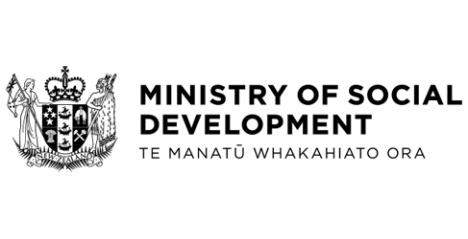 